SISTEMATIKA PENULISANPROPOSAL 
PENELITIAN DAN PENGABDIAN MASYARAKAT
HIBAH INTERNAL EDISI KE-VTAHUN 2022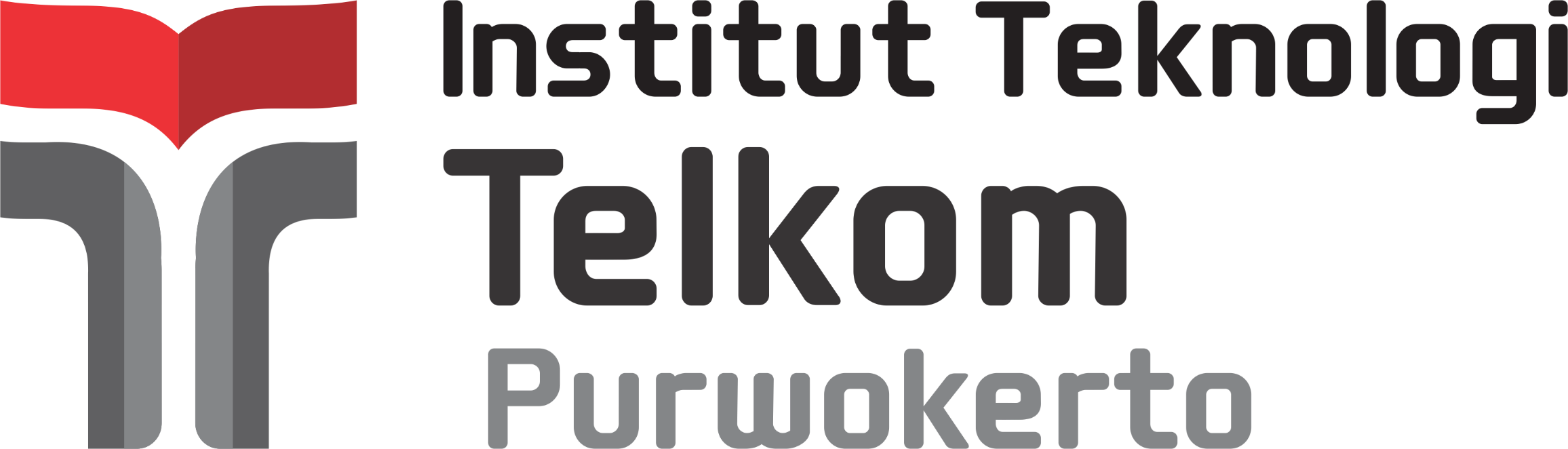 Diterbitkan oleh LEMBAGA PENELITIAN DAN PENGABDIAN MASYARAKATINSTITUT TEKNOLOGI TEKLOM PURWOKERTOTAHUN 2022LEMBAR PENGESAHANSISTEMATIKA DAN PANDUAN PENYUSUNAN PROPOSAL 
PENELITIAN DAN PENGABDIAN MASYARAKAT 
HIBAH INTERNAL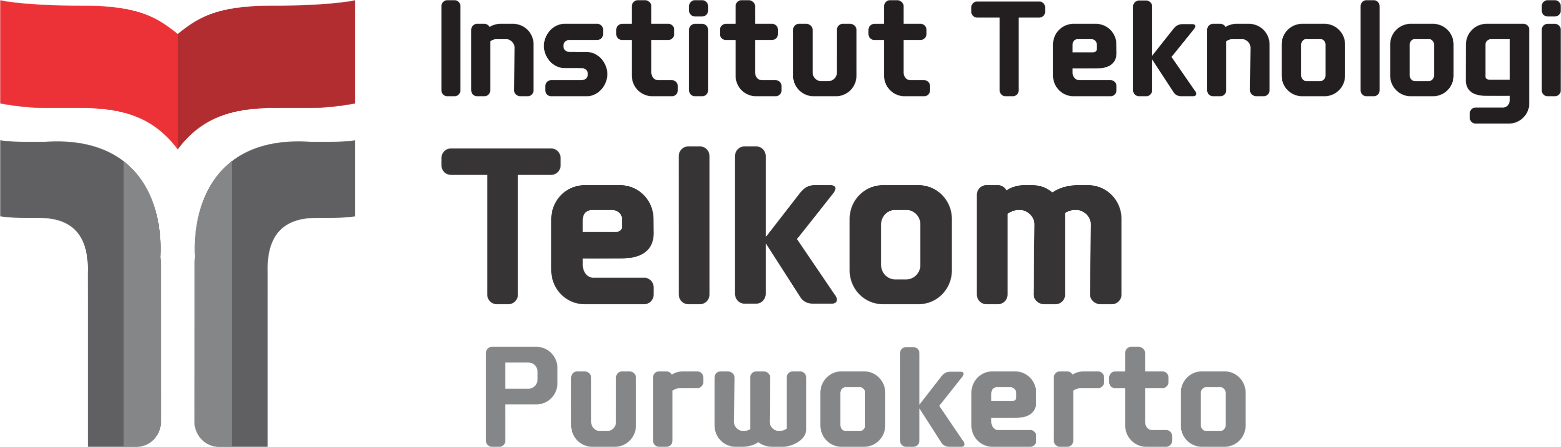 Dokumen ini telah revisi dan disahkan pada tanggal 15 Februari 2022.		Penyusun,		Kepala Bagian LPPM	TTDDanny Kurnianto,S.T.,M.Eng.KRITERIA UMUMKriteria dan persyaratan umum pengusulan skim penelitian atau pengabdian masyarakat hibah internal adalah sebagai berikut.Usulan harus relevan atau sesuai dengan Rencana Induk Penelitian (RIP) Institusi atau sesuai dengan roadmap penelitian masing-masing dosen.Usulan diserahkan ke LPPM dengan ketentuan sebagai berikut:Dalam bentuk softcopy dengan format pdf (proposal sudah mendapatkan pengesahan dari LPPM) disubmit melalui aplikasi igracias.ittelkom-pwt.ac.id.JADWAL PELAKSANAANJangka waktu kegiatan adalah kurang lebih delapan bulan dengan jadwal tentatif (sewaktu-waktu dapat berubah) sebagai berikut.15 Maret 2022	: Batas akhir submit proposal10 April 2022	: Pengumuman proposal yang didanai19 April 2022	: Penandatanganan kontrak penelitian dan abdimas20 Agustus 2022	: Batas akhir pengumpulan laporan kemajuan23-27 Agustus 2022	: Monitoring dan Evaluasi (Monev) 13 Desember 2022	: Batas akhir pengumpulan laporan akhir15-19 November 2022	: Seminar hasil15 Desember 2022 	: Evaluasi Luaran penelitian dan abdimasSKIM PENELITIANLUARAN Luaran wajib dari skim penelitian adalah sesuai dengan penjelasan yang terdapat di Panduan Pelaksanaan Penelitian dan Pengabdian Masyarakat Tahun 2022.SISTEMATIKA USULANUsulan skim penelitian maksimum berjumlah 25 halaman (tidak termasukhalaman sampul, halaman pengesahan, dan lampiran), yang ditulis menggunakan font Times New Roman ukuran 12 pt dengan jarak baris 1,5 spasi, kecuali ringkasan satu spasi, dan ukuran kertas A-4 serta mengikuti sistematika sebagai berikut.HALAMAN SAMPUL (Lampiran A)HALAMAN PENGESAHAN (Lampiran B)IDENTITAS DAN URAIAN UMUM (Lampiran C)DAFTAR ISIRINGKASAN (maksimum satu halaman)Kemukakan tujuan jangka panjang dan target khusus yang ingin dicapai serta metode yang akan dipakai dalam pencapaian tujuan tersebut. Ringkasan harus mampu menguraikan secara cermat dan singkat tentang rencana kegiatan yang diusulkan.BAB 1. PENDAHULUANJelaskan tentang latar belakang pemilihan topik penelitian yang dilandasi oleh keingintahuan peneliti dalam mengungkapkan suatu gejala/konsep/dugaan untukmencapai suatu tujuan. Perlu dikemukakan hal-hal yang melandasi atau argumentasi yang menguatkan bahwa penelitian tersebut penting untuk dilaksanakan. Masalah yang akan diteliti harus dirumuskan secara jelas disertai dengan pendekatan dan konsep untuk menjawab permasalahan, pengujian hipotesis atau dugaan yang akan dibuktikan. Dalam perumusan masalah dapat dijelaskan definisi, asumsi, dan lingkup yang menjadi batasan penelitian. Pada bagian ini juga perlu dijelaskan tujuan penelitian secara ringkas dan target luaran yang ingin dicapai.  Buatlah rencana capaian seperti pada tabel berikut sesuai luaran yang ditargetkan dan lamanya penelitian yang akan dilakukan.Tabel 1. Rencana Target Capaian TahunanKeterangan:1)Isi dengan tidak ada, draf, submitted, reviewed, accepted atau published2)Isi dengan tidak ada, draf, terdaftar atau sudah dilaksanakan3)Isi dengan tidak ada, draf, terdaftar atau sudah dilaksanakan4)Isi dengan tidak ada, draf, terdaftar atau sudah dilaksanakan5)Isi dengan tidak ada, draf, terdaftar atau granted6)Isi dengan tidak ada, draf, produk atau penerapan7)Isi dengan tidak ada, draf, produk atau penerapan8)Isi dengan tidak ada, draf proses editing atau sudah terbit9)Isi dengan skala 1-9 dengan mengacu padaLAMPIRAN JBAB 2. TINJAUAN PUSTAKA DAN DASAR TEORIUraikansecara jelas kajian pustaka dan dasar teori yang melandasi timbulnya gagasan dan permasalahan yang akan diteliti dengan menguraikan teori, temuan, dan bahan penelitian lain yang diperoleh dari acuan untuk dijadikan landasan dalam pelaksanaan penelitian. Pustaka yang digunakan sebaiknya mutakhir (maksimum 10 tahun terakhir) dengan mengutamakan artikel pada jurnal ilmiah yang relevan.BAB 3. METODE PENELITIANUraikan secara rinci metode yang akan digunakan meliputi tahapan-tahapan penelitian, lokasi penelitian, alat dan bahan penelitian, peubah yang diamati/diukur, model yang digunakan, rancangan penelitian, serta teknik pengumpulan dan analisis data. Untuk penelitian yang menggunakan metode kualitatif perlu dijelaskan pendekatan yang digunakan, proses pengumpulan dan analisis informasi, serta penafsiran dan penarikan kesimpulan penelitian.BAB 4. BIAYA DAN JADWAL PENELITIAN4.1. Anggaran Biaya Ringkasan anggaran biaya disusun sesuai dengan format Tabel 2 sebagai berikut.Tabel 2. Ringkasan Anggaran Biaya yang Diajukan4.2. Jadwal PenelitianJadwal pelaksanaan penelitian dibuat dengan tahapan yang jelas untuk 1 tahun dalam bentuk diagram batang (barchart) seperti dalam Lampiran D.DAFTAR PUSTAKADaftar Pustaka disusun berdasarkan sistem nama dan tahun dengan urutan abjad nama pengarang, tahun penerbitan, judul tulisan, dan sumber atau penerbit (Harvard Style). Untuk pustaka yang berasal dari jurnal ilmiah, perlu juga mencantumkan nama jurnal, volume dan nomor penerbitan, serta halaman dimana artikel tersebut dimuat.  Hanya pustaka yang dikutip dalam usulan penelitian yang dicantumkan dalam Daftar Pustaka.LAMPIRAN-LAMPIRANLampiran 1.	Justifikasi anggaran biaya (Lampiran E)Lampiran 2.	Susunan organisasi tim pengusul dan pembagian tugas (Lampiran F) Lampiran 3.	Biodata dan Roadmap penelitian ketua dan anggota tim pengusul (Lampiran G)Lampiran 4.	Surat pernyataan ketua peneliti (Lampiran H)Lampiran A. Halaman Sampul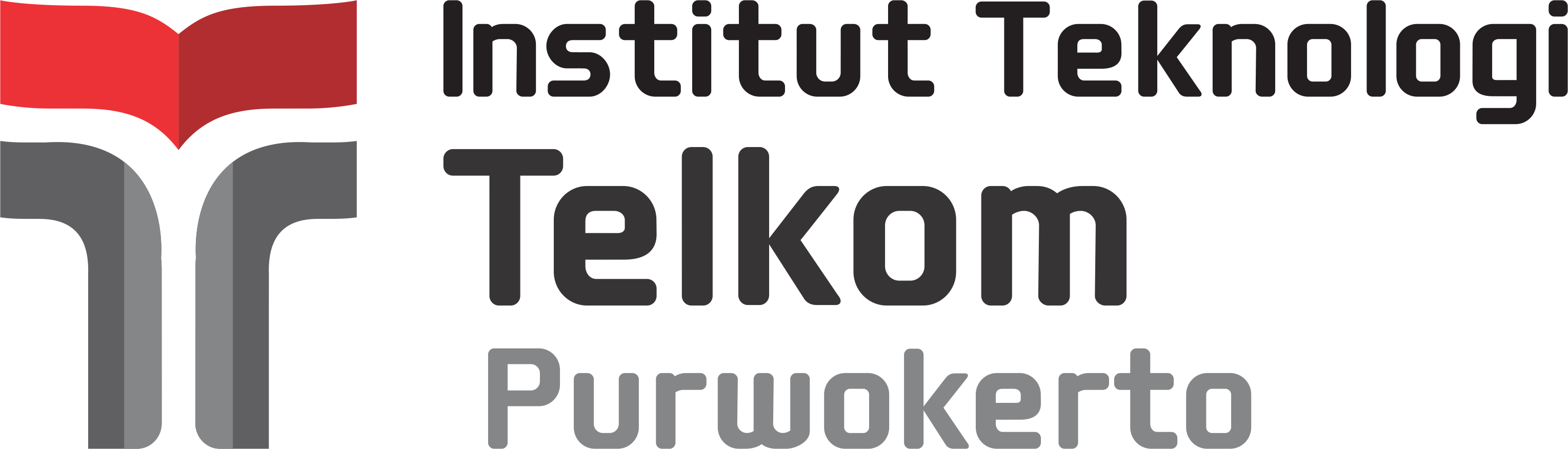 XXX1 = penelitian mandiri, internal atau eksternal; XXX2 = khusus penelitian internalLampiran B. Halaman PengesahanHALAMAN PENGESAHANPENELITIAN XXX1 (Lihat lampiran A)Judul Penelitian	: ……………………………………………………………		……………………………………………………………Rumpun Ilmu	: 	……………………………………………………………Ketua Peneliti	:Nama Lengkap	:	……………………………………………………………NIDN	:	……………………………………………………………Jabatan Fungsional	:	……………………………………………………………Kelompok Keahlian	:	……………………………………………………………Alamat e-mail	:	……………………………………………………………Anggota Peneliti (1):Nama Lengkap	: ……………………………………………………………NIDN	: ……………………………………………………………Kelompok Keahlian	: ……………………………………………………………Anggota Peneliti (2):Nama Lengkap	: ……………………………………………………………NIDN	: ……………………………………………………………Kelompok Keahlian	: ……………………………………………………………Anggota Mahasiswa (1)/	:	……………………………………………………………
NIM/ ProdiAnggota Mahasiswa (2)/	:	……………………………………………………………
NIM/ ProdiBiaya yang diusulkan	: Rp………………………………..Tahun BerjalanPenelitian Tahun ke-	:	satu / dua / tiga (pilih salah satu yang sesuai)			Purwokerto, tgl-bulan-tahun	Mengetahui,	Ketua KK (nama KK)		Ketua Peneliti	(Nama Lengkap+gelar)		(Nama Lengkap+gelar)	      NIDN.	           NIDN.Menyetujui,Kepala Lembaga Penelitian(Danny Kurnianto,S.T.,M.Eng.)NIDN. 0619048201Lampiran C. Identitas dan Uraian UmumIDENTITAS DAN URAIAN UMUMJudul Penelitian	:			Tim PenelitiObjek Penelitian (jenis material yang akan diteliti dan segi penelitian)Masa PelaksanaanMulai tahun	: bulan: 		tahun: 	Berakhir tahun	: bulan: 		tahun: 	Usulan Biaya	: 	Lokasi Penelitian (lab/studio/lapangan) Instansi lain/mitra yang terlibat (jika ada dan uraikan apa kontribusinya)Temuan yang ditargetkan (penjelasan gejala atau kaidah, metode, teori, produk atau rekayasa)Kontribusi mendasar pada suatu bidang ilmu (uraikan tidak lebih dari 50 kata, tekankan pada gagasan fundamental dan orisinal yang akan mendukung pengembangan iptek)Luaran Wajib yang menjadi sasaran (lihat pada skema penelitian di buku panduan penelitian dan abdimas 2022)Luaran Tambahan yang ditargetkan, tahun rencana perolehan atau penyelesaiannya.Lampiran D. Format Jadwal KegiatanLampiran E. Justifikasi anggaran biayaLampiran F. Susunan Organisasi Tim Pengusul dan Pembagian TugasLampiran G.  Biodata Ketua/Anggota Tim PengusulIdentitas DiriRiwayat PendidikanPengalaman Penelitian dalam 5 Tahun Terakhir(Bukan Skripsi, Tesis, dan Disertasi)Pengalaman Pengabdian kepada Masyarakat dalam 5 Tahun TerakhirPublikasi Artikel Ilmiah dalam Jurnal dalam 5 Tahun TerakhirPemakalah Seminar Ilmiah (Oral Presentation) dalam 5 Tahun TerakhirKarya Buku dalam 5 Tahun TerakhirPerolehan HKI dalam 10 Tahun TerakhirPengalaman Merumuskan Kebijakan Publik/Rekayasa Sosial Lainnya dalam 10 Tahun TerakhirPenghargaan dalam 10 Tahun Terakhir (dari pemerintah, asosiasi atau institusi lainnya)Roadmap Penelitian Peneliti (Contoh Roadmap bentuk fishbone)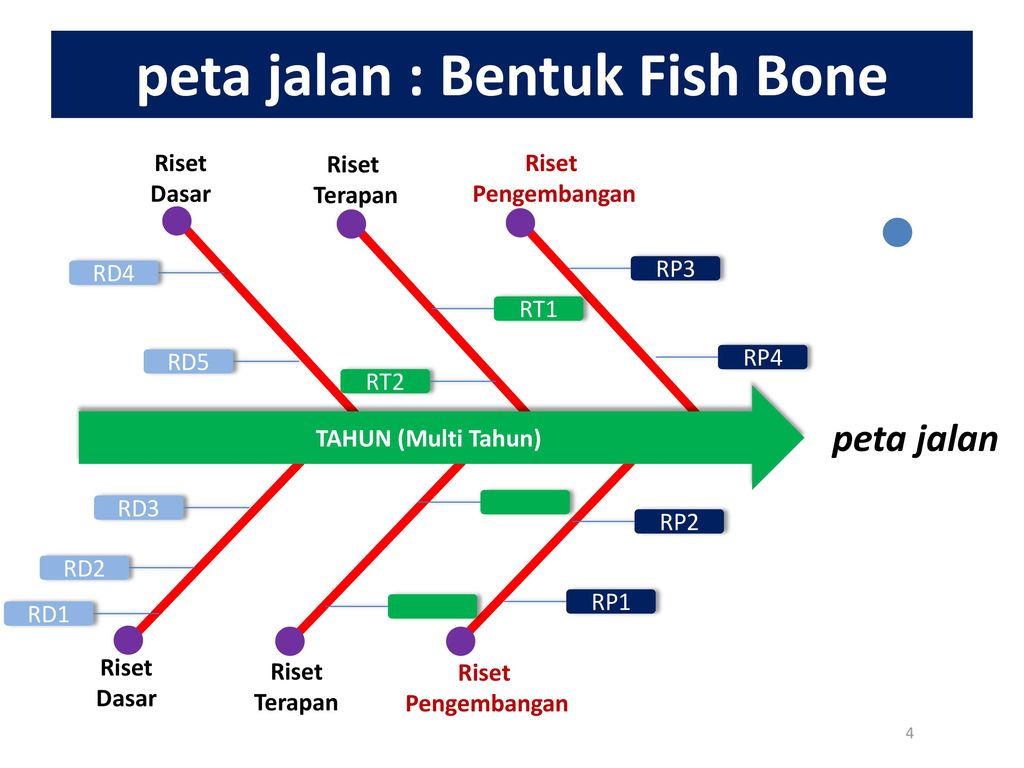 Semua data yang saya isikan dan tercantum dalam biodata ini adalah benar dan dapat dipertanggungjawabkan secara hukum. Apabila di kemudian hari ternyata dijumpai ketidaksesuaian dengan kenyataan, saya sanggup menerima sanksi. Demikian biodata ini saya buat dengan sebenarnya untuk memenuhi salah satu persyaratan dalam penajuan penugasan Penelitian Hibah Internal.Purwokerto, tanggal-bulan-tahunKetua/Anggota Pengusul*,Tanda Tangan(Nama Lengkap)NIDN/NIK. ………………*Disesuaikan dengan jabatan dalam tim pengusulLampiran H. Format Surat Pernyataan Ketua PenelitiKOP PERGURUAN TINGGISURAT PERNYATAAN KETUA PENGUSULYang bertanda tangan di bawah ini:Nama	:NIDN	:Pangkat/Golongan	:Jabatan Fungsional	:Dengan ini menyatakan bahwa proposal saya dengan judul:yang diusulkan untuk tahun pelaksanaan 2022 yaitu, Bersifat original dan belum pernah dibiayai oleh Lembaga/sumber dana lain.Mampu menyelesaikan penelitian sampai akhir (laporan akhir dan luaran wajib telah terpenuhi)Bilamana di kemudian hari ditemukan ketidaksesuaian dengan pernyataan ini, maka saya bersedia dituntut dan diproses sesuai dengan ketentuan yang berlaku dan mengembalikan seluruh biaya penugasan yang sudah diterima ke Institusi.Demikian pernyataan ini dibuat dengan sesungguhnya dan dengan sebenar-benarnya.	Purwokerto, tanggal – bulan – tahun	Mengetahui,	Yang menyatakan,	Kepala Bagian LPPM		Materai Rp. 10.000	Cap dan tanda tangan	tanda tangan 	(Danny Kurnianto, S.T., M.Eng.)	(Nama Lengkap)	NIDN. 0619048201	NIDN/NIK……………Lampiran J. Deskripsi Tingkat Kesiapterapan Teknologi (TKT)TKT Jenis Umum dan Hard EngineeringTKT Jenis SoftwareTKT Jenis Sosial Humaniora dan PendidikanTKT Jenis SeniSKIM PENGABDIAN MASYARAKATSISTEMATIKA USULANUsulan skim pengabdian masyarakat maksimul berjumlah 25 halaman (tidak termasuk halaman sampul, halaman pengesahan, dan lampiran), yang ditulis menggunakan Times New Roman ukuran 12 pt dengan jarak baris 1,5 spasi dan ukuran kertas A-4 serta mengikuti sistematika dengan urutan sebagai berikut.HALAMAN SAMPUL (Lampiran A)HALAMAN PENGESAHAN (Lampiran B)IDENTITAS DAN URAIAN UMUM (Lampiran C)DAFTAR ISIRINGKASAN PROPOSAL (Maksimal satu halaman)Kemukakan mitra, masalah mitra, solusi dan target luaran yang ingin dicapai serta metode yang akan dipakai dalam pencapaian tujuan tersebut. Ringkasan proposal harus mampu menguraikan secara cermat dan singkat tentang rencana kegiatan yang diusulkan dan dituli dengan jarak satu spasi.BAB 1. PENDAHULUANAnalisis SituasiPada bagian ini diuraikan analisis situasi fokus kepada kondisi terkini mitra yang mencakup hal-hal berikut:Untuk Pengusaha Mikro/Jasa LayananTampilkan profil mitra yang dilengkapi dengan data dan gambar/foto situasi mitra.Uraikan segi produksi dan manajemen usaha mitra.Ungkapkan selengkap mungkin persoalan yang dihadapi mitra.Untuk Masyarakat Calon PengusahaTampilkan profil mitra yang dilengkapi dengan data dan gambar/foto situasi mitra.Jelaskan potensi dan peluang usaha mitra.Uraikan dan kelompokkan dari segi produksi dan manajemen usaha.Ungkapkan seluruh persoalan kondisi sumber daya yang dihadapi mitra.Untuk Masyarakat UmumUraikan lokasi mitra dan kasus yang terjadi/pernah terjadi dan didukung dengan data dan gambar/foto.Ungkapkan seluruh persoalan yang dihadapi saat ini misalnya terkait dengan masalah konflik, kepemilikan lahan, kebutuhan air bersih, premanisme, buta aksara, dan lain-lain.Jelaskan permasalahan khusus yang dihadapi oleh mitra.Permasalahan MitraMengacu kepada butir Analisis Situasi, uraikan permasalahan mitra yang mencakup hal-hal berikut ini.Untuk Pengusaha Mikro/Jasa Layanan: penentuan permasalahan prioritas mitra baik produksi maupun manajemen yang telah disepakati bersama mitra.Untuk kelompok calon wirausaha baru: penentuan permasalahan prioritas mitra baik produksi maupun manajemen untuk berwirausaha yang disepakati bersama.Untuk Masyarakat Umum: nyatakan persoalan prioritas mitra dalam segi social, budaya, keagamaan, mutu layanan atau kehidupan bermasyarakat.Usahakan permasalahan prioritas bersifat spesifik, konkret serta benar-benar sesuai dengan kebutuhan mitra.BAB 2. SOLUSI DAN TARGET LUARANTuliskan semua solusi yang ditawarkan untuk menyelesaikan permasalahan yang dihadapi mitra secara sistematis sesuai dengan prioritas permasalahan. Solusi harus terkait betul dengan permasalahan prioritas mitra.Tuliskan jenis luaran yang akan dihasilkan dari masing-masing solusi tersebut baik dalam segi produksi maupun manajemen usaha (untuk mitra ekonomi produktif/mengarah ke ekonomi produktif) atau sesuai dengan solusi spesifik atas permasalahan yang dihadapi mitra dari kelompok masyarakat non ekonomi/umum.Setiap solusi mempuyai luaran tersendiri dan sedapat mungkin terukur atau dapat dikuantitatifkan.Jika luaran dapat berupa produk atau barang atau sertifikat dan sejenisnya, nyatakan juga spesifikasinya.Buatlah rencana capaian luaran seperti pada Tabel 1 sesuai dengan luaran yang ditargetkan.Keterangan:1) Isi dengan belum/tidak ada, draf, submitted, reviewed atau accepted/published2) Isi dengan belum/tidak ada, draf, proses editing/sudah terbit3) Isi dengan belum/tidak ada, produk, penerapan, besar peningkatan4) Isi dengan belum/tidak ada, draf, terdaftar, atau sudah dilaksanakan5) Isi dengan belum/tidak ada, draf, produk atau penerapan6) Isi dengan belum/tidak ada, draf atau terdaftar/grantedBAB 3. METODE PELAKSANAANMetode pelaksanaan kegiatan menjelaskan tahapan atau langkah-langkah dalam melaksanakan solusi yang ditawarkan untuk mengatasi permasalahan yang memuat hal-hal berikut ini.Untuk pengusaha mikro/jasa layanan, dan untuk kelompok calon wirausaha baru, maka metode pelaksanaan kegiatan terkait dengan tahapan atau langkah-langkah dalam melaksanakan solusi dari permasalahan mitra, minimal dalam satu bidang permasalahan yang berbeda yang ditangani pada mitra, seperti:Permasalahan dalam bidang produksi.Permasalahan dalam bidang manajemen.Permasalahan dalam bidang pemasaran, dan lain-lain.Untuk masyarakat umum, nyatakan tahapan atau langkah-langkah yang ditempuh guna melaksanakan solusi atas permasalahan spesifik yang dihadapi oleh mitra. Pelaksanaan solusi tersebut dibuat secara sistematis yang meliputi segi sosial, budaya, keagamaan, mutu layanan atau kehidupan bermasyarakat.Uraikan metode pendekatan yang ditawarkan untuk menyelesaikan persoalan mitra yang telah disepakati bersama.Uraikan bagaimana partisipasi mitra dalam pelaksanaan program.Uraikan bagaimana langkah evaluasi pelaksanaan program dan keberlanjutan program di lapangan setelah kegiatan pengabdian masyarakat selesai dilaksanakan.BAB 4. BIAYA DAN JADWAL KEGIATAN4.1. Anggaran Biaya Ringkasan anggaran biaya yang diajukan disusun dalam bentuk tabel dengan komponen sepertiTabel 2 berikut.Tabel 2. Ringkasan Anggaran Biaya yang Diajukan4.2. Jadwal PelaksanaanJadwal pelaksanaan disusun dalam bentukdiagram batang (barchart) sesuai rencana pelaksanaan pengabdian kepada masyarakat yang diajukan dan sesuai dengan format pada Lampiran D.REFERENSIReferensi disusun berdasarkan prinsip keprimeran dan kemutakhiran pustaka dalam arti 80% dari pustaka adalah jurnal ilmiah dan tidak boleh lebih dari 10 tahun setelah penerbitan penerbitan artikel, dengan sistem nama dan tahun, dengan urutan abjad nama pengarang, tahun, judul tulisan, dan sumber (Harvard Style).LAMPIRAN-LAMPIRANLampiran 1.	Justifikasi anggaran biaya (Lampiran E)Lampiran 2.	Biodata ketua dan anggota tim pengusul (Lampiran F) Lampiran 3.	Gambaran Iptek yang akan dilaksanakan pada mitra.Lampiran 4.	Gambar lokasi mitra (menunjukkan jarak mitra dari IT Telkom Purwokerto) dengan ketentuan jarak tidak lebih dari 200 km.Lampiran 5.	Satu buah Surat Pernyataan Kesediaan Bekerja Sama dari Mitra bermaterai Rp. 10000 (Lampiran G).Lampiran A. Halaman SampulXXX1 = Abdimas insidenal, internal atau eksternal;XXX2 = Program kemitraan masyarakat, program pengembangan desa mitra, dan program kolaborasi nasionalLampiran B. Halaman PengesahanHALAMAN PENGESAHANPENGABDIAN MASYARAKAT XXX1Judul Pengabdian	: ……………………………………………………………Masyarakat	……………………………………………………………Nama Mitra Sasaran	: ……………………………………………………………Nama Patner PT	: …………………………...…(Khusus untuk skema PKN)Ketua Tim Pengusul	Nama Lengkap	:	……………………………………………………………NIDN	:	……………………………………………………………Jabatan Funsgional	:	……………………………………………………………Kelompok Keahlian	:	……………………………………………………………Alamat e-mail	:	……………………………………………………………Anggota Tim PengusulJumlah Anggota	: Dosen ……….. orangNama Anggota (1)	: ……………………………………………………………Nama Anggota (2)	: ……………………………………………………………Jumlah mahasiswa	: ……………………………………………………………Lokasi Kegiatan/MitraWilayah Mitra	: ……………………………………………………………Kabupaten/Kota	: ……………………………………………………………Provinsi	: ……………………………………………………………Jarak dengan PT	: …………… kmAlamat e-mail	: ……………………………………………………………Luaran yang dihasilkan	: ……………………………………………………………Biaya yang diusulkan	: Rp………………………………..Tahun BerjalanPelaksanaan Tahun ke	: ……………………………………………………………			Purwokerto, tgl-bulan-tahun	Mengetahui,	Ketua KK (nama KK)		Ketua Tim Pengusul	(Nama Lengkap+gelar)		(Nama Lengkap+gelar)	      NIDN.	           NIDN.Menyetujui,Kepala Urusan Pengabdian Masyarakat(Nama Lengkap+gelar)NIDN.Lampiran C. Identitas dan Uraian UmumIDENTITAS DAN URAIAN UMUMJudul Pengabdian	:		Masyarakat			Tim PelaksanaObjek (khalayak sasaran) Pengabdian kepada MasyarakatMasa PelaksanaanMulai tahun	: bulan: 		tahun: 	Berakhir tahun	: bulan: 		tahun: 	Usulan Biaya: 		Lokasi Pengabdian kepada Masyarakat Mitra yang terlibat (uraikan apa kontribusinya)Permasalahan yang ditemukan dan solusi yang ditawarkanKontribusi mendasar pada khalayak sasaran (uraikan tidak lebih dari 50 kata, tekankan pada manfaat yang diperoleh)Rencana luaran berupa jasa, sistem, produk/barang, paten atau luaran lainnya yang ditargetkanLampiran D. Format Jadwal KegiatanLampiran E. Justifikasi anggaran biayaLampiran F. Biodata Ketua/Anggota Tim PengusulIdentitas DiriRiwayat PendidikanPengalaman Penelitian dalam 5 Tahun Terakhir(Bukan Skripsi, Tesis, dan Disertasi)Pengalaman Pengabdian kepada Masyarakat dalam 5 Tahun TerakhirPublikasi Artikel Ilmiah dalam Jurnal dalam 5 Tahun TerakhirPemakalah Seminar Ilmiah (Oral Presentation) dalam 5 Tahun TerakhirKarya Buku dalam 5 Tahun TerakhirPerolehan HKI dalam 10 Tahun TerakhirPengalaman Merumuskan Kebijakan Publik/Rekayasa Sosial Lainnya dalam 10 Tahun TerakhirPenghargaan dalam 10 Tahun Terakhir (dari pemerintah, asosiasi atau institusi lainnya)Semua data yang saya isikan dan tercantum dalam biodata ini adalah benar dan dapat dipertanggungjawabkan secara hukum. Apabila di kemudian hari ternyata dijumpai ketidaksesuaian dengan kenyataan, saya sanggup menerima sanksi. Demikian biodata ini saya buat dengan sebenarnya untuk memenuhi salah satu persyaratan dalam penajuan penugasan Pengabdian Masyarakat Hibah Internal.Purwokerto, tanggal-bulan-tahunKetua/Anggota Pengusul*,Tanda Tangan(Nama Lengkap)NIDN/NIK. ………………*Disesuaikan dengan jabatan dalam tim pengusulLampiran G.Surat Pernyataan Kesediaan Bekerja Sama dari MitraKOP PERGURUAN TINGGISURAT PERNYATAANYang bertanda tangan di bawah ini:Nama	: 	Jabatan	: 	Nama IRT/Kelompok	: 	Bidang Usaha	: 	Alamat	: 	Menyatakan bersedia untuk bekerja sama dalam pelaksanaan kegiatan Pengabdian Masyarakat, guna menerapkan IPTEK dengan tujuan mengembangkan produk/jasa atau target social lainnya, dengan :Nama Ketua Tim Pengusul	:	Perguruan Tinggi	:	Bersama ini pula kami menyatakan dengan sebenarnya bahwa di antara Usaha Kecil/Menengah atau Kelompok dan Pelaksanaan Kegiatan Program tidak terdapat ikatan kekeluargaan dan usaha dalam wujud apapun juga.Demikian surat pernyataan ini dibuat dengan penuh kesadaran dan tanggung jawab tanpa ada unsur pemaksaan di dalam pembuatannya untuk dapat digunakan sebagaimana mestinya.	Purwokerto, tanggal – bulan – tahun		Yang membuat pernyataan,		Materai Rp. 10.000		tanda tangan 		(Nama Terang)DAFTAR PUSTAKADirektorat Riset dan Pengabdian Kepada Masyarakt. 2017. Panduan Pelaksanaan Penelitian dan Pengabdian Kepada Masyarakat di Perguruan Tinggi Edisi XI 2017. Kementeriaan Riset, Teknologi, dan Pendidikan Tinggi Republik Indonesia.NoJenis LuaranJenis LuaranIndikator CapaianNoKategoriSub KategoriIndikator Capaian1Artikel ilmiah dimuat di jurnal1)Internasional bereputasi1Artikel ilmiah dimuat di jurnal1)Nasional Terakreditasi1Artikel ilmiah dimuat di jurnal1)Nasional tidak terakreditasi (wajib diisi)2Artikel ilmiah dimuat di prosiding2)Internasional terindeks2Artikel ilmiah dimuat di prosiding2)Nasional3Invited speaker dalam temu ilmiah3)Internasional3Invited speaker dalam temu ilmiah3)Nasional4Visiting Lecturer4)Internasional5Hak Kekayaan Intelektual (HKI)5)Paten5Hak Kekayaan Intelektual (HKI)5)Paten sederhana5Hak Kekayaan Intelektual (HKI)5)Hak Cipta5Hak Kekayaan Intelektual (HKI)5)Merek dagang5Hak Kekayaan Intelektual (HKI)5)Rahasia dagang5Hak Kekayaan Intelektual (HKI)5)Desain produk industry5Hak Kekayaan Intelektual (HKI)5)Indikasi Geografis5Hak Kekayaan Intelektual (HKI)5)Perlindungan Varietas Tanaman5Hak Kekayaan Intelektual (HKI)5)Perlindungan Topografi Sirkuit Terpadu6Teknologi Tepat Guna6)Teknologi Tepat Guna6)7Model/Purwarupa/Desain/Karya seni/Rekayasa Sosial7)Model/Purwarupa/Desain/Karya seni/Rekayasa Sosial7)8Bahan Ajar8)Bahan Ajar8)9Tingkat Kesiapan Teknologi9)Tingkat Kesiapan Teknologi9)NoJenis PengeluaranBiaya Yang Diusulkan (Rp)1Honorarium untuk petugas laboratorium, pengumpul data, pengolah data, penganalisis data, honor operator, dan honor pembuat sistem (Maksimum 20%)NB: Honor peneliti tidak diperbolehkan2Pembelian bahan habis pakai untuk pembelian ATK, fotokopi, surat menyurat, penyusunan laporan, cetak penjilidan, publikasi, paket data, bahan laboratorium, bahan pembuatan perangkat3Perjalanan untuk survei/sampling data, sosialisasi/pelatihan/pendampingan/evaluasi, Seminar/Workshop,akomodasi-konsumsi, perdiem/lumpsum, transport ke tempat konferensi4Sewa untuk peralatan/mesin/ruang laboratorium, kendaraan, kebun percobaan, peralatan penunjang lainnya5Biaya luaran penelitian seperti registrasi artikel di jurnal, konferensi, HKI atau lainnyaJumlahJumlahNoNamaJabatanKompetensi PenelitiKelompok KeahlianAlokasi Waktu (jam/minggu)KetuaAnggota 1Anggota nNoJenis KegiatanBulan ke-Bulan ke-Bulan ke-Bulan ke-Bulan ke-Bulan ke-Bulan ke-Bulan ke-NoJenis Kegiatan45678910111Kegiatan 12Kegiatan 23………………………4………………………5………………………6Kegiatan ke-n1.     Honorarium1.     Honorarium1.     Honorarium1.     Honorarium1.     Honorarium1.     Honorarium1.     Honorarium1.     Honorarium1.     Honorarium1.     Honorarium1.     Honorarium1.     Honorarium1.     HonorariumHonorHonor/jam (Rp)Honor/jam (Rp)Honor/jam (Rp)Waktu (jam/minggu)Waktu (jam/minggu)Waktu (jam/minggu)MingguMingguMingguHonor (Rp)Honor (Rp)Honor (Rp)SUBTOTAL (Rp)SUBTOTAL (Rp)SUBTOTAL (Rp)SUBTOTAL (Rp)SUBTOTAL (Rp)SUBTOTAL (Rp)SUBTOTAL (Rp)SUBTOTAL (Rp)SUBTOTAL (Rp)SUBTOTAL (Rp)2.     Pembelian bahan habis pakai2.     Pembelian bahan habis pakai2.     Pembelian bahan habis pakai2.     Pembelian bahan habis pakai2.     Pembelian bahan habis pakai2.     Pembelian bahan habis pakai2.     Pembelian bahan habis pakai2.     Pembelian bahan habis pakai2.     Pembelian bahan habis pakai2.     Pembelian bahan habis pakai2.     Pembelian bahan habis pakai2.     Pembelian bahan habis pakai2.     Pembelian bahan habis pakaiMaterialMaterialJustifikasi PemakaianJustifikasi PemakaianJustifikasi PemakaianJustifikasi PemakaianKuantitasKuantitasKuantitasHarga Satuan (Rp)Harga Satuan (Rp)Harga Satuan (Rp)Harga (Rp)Bahan habis pakai 1Bahan habis pakai 1Bahan habis pakai 2Bahan habis pakai 2Bahan habis pakai nBahan habis pakai nSUBTOTAL (Rp)SUBTOTAL (Rp)SUBTOTAL (Rp)SUBTOTAL (Rp)SUBTOTAL (Rp)SUBTOTAL (Rp)SUBTOTAL (Rp)SUBTOTAL (Rp)SUBTOTAL (Rp)SUBTOTAL (Rp)SUBTOTAL (Rp)SUBTOTAL (Rp)3.     Perjalanan dan Akomodasi3.     Perjalanan dan Akomodasi3.     Perjalanan dan Akomodasi3.     Perjalanan dan Akomodasi3.     Perjalanan dan Akomodasi3.     Perjalanan dan Akomodasi3.     Perjalanan dan Akomodasi3.     Perjalanan dan Akomodasi3.     Perjalanan dan Akomodasi3.     Perjalanan dan Akomodasi3.     Perjalanan dan Akomodasi3.     Perjalanan dan Akomodasi3.     Perjalanan dan AkomodasiMaterialMaterialMaterialJustifikasi PemakaianJustifikasi PemakaianKuantitasKuantitasKuantitasHarga Satuan (Rp)Harga Satuan (Rp)Harga Satuan (Rp)Harga (Rp)Harga (Rp)Perjalanan 1Perjalanan 1Perjalanan 1Perjalanan 2Perjalanan 2Perjalanan 2Perjalanan nPerjalanan nPerjalanan nSUBTOTAL (Rp)SUBTOTAL (Rp)SUBTOTAL (Rp)SUBTOTAL (Rp)SUBTOTAL (Rp)SUBTOTAL (Rp)SUBTOTAL (Rp)SUBTOTAL (Rp)SUBTOTAL (Rp)SUBTOTAL (Rp)SUBTOTAL (Rp)4.     Sewa4.     Sewa4.     Sewa4.     Sewa4.     Sewa4.     Sewa4.     Sewa4.     Sewa4.     Sewa4.     Sewa4.     Sewa4.     Sewa4.     SewaMaterialMaterialMaterialJustifikasi PublikasiJustifikasi PublikasiKuantitasKuantitasKuantitasHarga Satuan (Rp)Harga Satuan (Rp)Harga Satuan (Rp)Harga (Rp)Harga (Rp)Sewa 1Sewa 1Sewa 1Sewa 2Sewa 2Sewa 2Sewa nSewa nSewa nSUBTOTAL (Rp)SUBTOTAL (Rp)SUBTOTAL (Rp)SUBTOTAL (Rp)SUBTOTAL (Rp)SUBTOTAL (Rp)SUBTOTAL (Rp)SUBTOTAL (Rp)SUBTOTAL (Rp)SUBTOTAL (Rp)SUBTOTAL (Rp)5.      Biaya Luaran Penelitian5.      Biaya Luaran Penelitian5.      Biaya Luaran Penelitian5.      Biaya Luaran Penelitian5.      Biaya Luaran Penelitian5.      Biaya Luaran Penelitian5.      Biaya Luaran Penelitian5.      Biaya Luaran Penelitian5.      Biaya Luaran Penelitian5.      Biaya Luaran Penelitian5.      Biaya Luaran Penelitian5.      Biaya Luaran Penelitian5.      Biaya Luaran PenelitianJurnal ilmiah, konferensi, HKI atau lainnyaJurnal ilmiah, konferensi, HKI atau lainnyaJurnal ilmiah, konferensi, HKI atau lainnyaTOTAL ANGGARAN YANG DIPERLUKAN (Rp)TOTAL ANGGARAN YANG DIPERLUKAN (Rp)TOTAL ANGGARAN YANG DIPERLUKAN (Rp)TOTAL ANGGARAN YANG DIPERLUKAN (Rp)TOTAL ANGGARAN YANG DIPERLUKAN (Rp)TOTAL ANGGARAN YANG DIPERLUKAN (Rp)TOTAL ANGGARAN YANG DIPERLUKAN (Rp)TOTAL ANGGARAN YANG DIPERLUKAN (Rp)TOTAL ANGGARAN YANG DIPERLUKAN (Rp)TOTAL ANGGARAN YANG DIPERLUKAN (Rp)TOTAL ANGGARAN YANG DIPERLUKAN (Rp)NoNama/NIDNKelompok KeahlianKompetensiAlokasi Waktu (jam/minggu)Uraian Tugas1Nama Lengkap (dengan gelar)2Jenis Kelamin3Jabatan Fungsional4NIP/NIK/Identitas lainnya5NIDN6Tempat dan Tanggal Lahir7E-mail8Nomor Telepon/HP9Lulusan yang Telah DihasilkanD-3 = … orang; S-1 = … orang10Mata Kuliah yang Diampu10Mata Kuliah yang Diampu10Mata Kuliah yang DiampuS-1S-2S-3Nama Perguruan TinggiBidang IlmuTahun Masuk-LulusJudul Skripsi/Tesis/ DisertasiNama Pembimbing/ PromotorNoTahunJudul PenelitianPendanaanPendanaanNoTahunJudul PenelitianSumberJml (Juta Rp)123Dst.NoTahunJudul Pengabdian Kepada MasyarakatPendanaanPendanaanNoTahunJudul Pengabdian Kepada MasyarakatSumberJml (Juta Rp)123Dst.NoJudul Artikel IlmiahNama JurnalVolume/Nomor/ Tahun123Dst.NoNama Temu ilmiah/SeminarJudul Artikel IlmiahWaktu dan Tempat123Dst.NoJudul BukuTahunJumlah HalamanPenerbit123Dst.NoJudul/Tema HKITahunJenisNomor P/ID123Dst.NoJudul/Tema/Jenis Rekayasa Sosial yang Telah DiterapkanTahunTempat PenerapanRespon Masyarakat123Dst.NoJenis PenghargaanInstitusi Pemberi PenghargaanTahun123Dst.NODEFINISI/STATUSINDIKATOR1Prinsip dasar dari teknologi diteliti dan dilaporkanAsumsi dan hukum dasar (ex. fisika/kimia) yang akan digunakan pada teknologi (baru) telah ditentukan;Studi literature (teori/empiris – riset terdahulu) tentang prinsip dasar teknologi yang akan dikembangkan; danFormulasi hipotesis riset2Formulasi konsep dan/atau aplikasi formulasiPeralatan dan sistem yang akan digunakan, telah teridentifikasi;Studi literature (teoritis/empiris) teknologi yang akan dikembangkan memungkinkan untuk diterapkan;Desain secara teoritis dan empiris telah teridentifikasi;Elemen-elemen dasar dari teknologi yang akan dikembangkan telah diketahui;Karakterisasi komponen teknologi yang akan dikembangkan telah dikuasai dan dipahami;Kinerja dari masing-masing elemen penyusun teknologi yang akan dikembangkan telah diprediksi;Analisis awal menunjukkan bahwa fungsi utama yang dibutuhkan dapat bekerja dengan baik;Model dan simulasi untuk menguji kebenaran prinsip dasar;Riset analitik untuk menguji kebenaran prinsip dasarnya;Komponen-komponen teknologi yang akan dikembangkan, secara terpisah dapat bekerja dengan baik;Peralatan yang digunakan harus valid dan reliable; danDiketahui tahapan eksperimen yang akan dilakukan.3Pembuktian konsep fungsi dan/atau karakteristik penting secara analitis dan eksperimentalStudi analitik mendukung prediksi kinerja elemen-elemen teknologi;Karakteristik/sifat dan kapasitas unjuk kerja sistem dasar telah teridentifikasi dan diprediksi;Telah dilakukan percobaan laboratorium untuk menguji kelayakan penerapan teknologi tersebut;Model dan simulasi mendukung prediksi kemampuan elemen-elemen teknologi;Pengembangaan teknologi tersebut dengan langkah awal menggunakan model matematik sangat dimungkinkan dan dapat disimulasikan;Riset laboratorium untuk memprediksi kinerja tiap elemen teknologi;Secara teoritis, empiris dan eksprerimen telah diketahui komponen-komponen sistem teknologi tersebut dapat bekerja dengan baik;Telah dilakukan riset di laboratorium dengan menggunakan data dummy; danTeknologi layak secaara ilmiah (studi analitik, model/simulasi, eksperimen).4Validasi komponen/subsistem dalam lingkungan laboratoriumTest laboratorium komponen-komponen secara terpisah telah dilakukan;Persyaratan sistem untuk aplikasi menurut pengguna telah diketahui (keinginan adopter);Hasil percobaan laboratorium terhadap komponen-komponen menunjukkan bahwa komponen tersebut dapat beroperasi;Percobaan fungsi utama teknologi dalam lingkungan yang relevan;Prototipe teknologi skala laboratorium telah dibuat;Riset integrase komponen telah dimulai;Proses ‘kunci’ untuk manufakturnya telah diidentifikasi dan dikaji di laboratorium; danIntegrasi sistem teknologi dan rancang bangun skala laboratorium telah selesai (low fidelity)5Validasi komponen/subsistem dalam suatu lingkungan yang relevanPersiapan produksi perangkat keras telah dilakukan;Riset pasar (marketing research) dan riset laboratorium untuk memilih proses fabrikasi;Prototipe telah dibuat;Peralatan dan mesin pendukung telah diujicoba dalam laboratorium;Integrasi sistem selesai dengan akurasi tinggi (high fidelity), siap diuji pada lingkungan nyata/simulasi;Akurasi/fidelity sistem prototipe meningkat;Kondisi laboratorium dimodifikasi sehingga mirip dengan lingkungan yang sesungguhnya; danProses produksi telah direview oleh bagian manufaktur.6Demonstrasi model atau prototipe sistem/subsistem dalam suatu lingkungan yang relevanKondisi lingkungan operasi sesungguhnya telah diketahui;Kebutuhan investasi untuk peralatan dan proses pabrikasi teridentifikasi;M&s untuk kinerja sistem teknologi pada lingkungan operasi;Bagian manufaktur/pabrikasi menyetujui dan menerima hasil pengujian laboratorium;Prototipe telah diuji dengan akurasi/fidelitas laboratorium yang tinggi pada simulasi lingkungan operasional (yang sebenarnya di luar laboratorium); danHasil uji membuktikan layak secara teknis (engineering feasibility).7Demonstrasi prototipe sistem dalam lingkungan sebenarnyaPeralatan proses, metode, dan desain teknik telah diidentifikasi;Proses dan prosedur fabrikasi peralatan mulai diujicobakan;Perlengkapan proses dan peralatan test/inspeksi diujicobakan di dalam lingkungan produksi;Draft gambar desain telah lengkap;Peralatan, proses, metode, dan desain teknik telah dikembangkan dan mulai diujicobakan;Perhitungan perkiraan biaya telah divalidasi (design to cost);Proses fabrikasi secara umum telah dipahami dengan baik;Hampir semua fungsi dapat berjalan dalam lingkungan/kondisi operasi;Prototipe lengkap telah didemonstrasikan pada lingkungan operasional;Protiripe sistem telah teruji pada ujicoba lapangan; danSiap untuki produksi awal (low rate initial production – lrip).8Sistem telah lengkap dan handal melalui pengujian dan demonstrasi dalam lingkungan sebenarnyaBentuk, kesesuaian dan fungsi komponen kompatibel dengan sistem operasi;Mesin dan peralatan telah diuji dalam lingkungan produksi;Diagram akhir selesai dibuat;Proses fabrikasi diujicobakan pada skala percontohan (pilot-line atau lrip);Uji proses fabrikasi menunjukkan hasil dan tingkat produktifitas yang dapat diterima;Uji seluruh fungsi dilakukan dalam simulasi lingkungan operasi;Semua bahan/material dan peralatan tersedia untuk digunakan dalam produksi;Sistem memenuhi kualifikasi melalui test dan evaluasi (dt&e selesai); danSiap untuk produksi skala penuh (kapasitas penuh).9Sistem benar-benar teruji/terbukti melalui keberhasilan pengoperasianKonsep operasional telah benar-benar dapat diterapkan;Perkiraan investasi teknologi sudah dibuat;Tidak ada perubahan desain yang signifikan;Teknologi telah teruji pada kondisi sebenarnya;Produktivitas pada tingkat stabil;Semua dokumentasi telah lengkap;Estimasi harga produksi dibandingkan kompetitor; danTeknologi competitor diketahui.NODEFINISI/STATUSINDIKATOR1Prinsip dasar dari teknologi diteliti dan dilaporkanMerupakan tingkat terendah dari kesiapan teknologi perangkat lunak;Merupakan ranah perangkat lunak baru yang sedang didalami oleh komunitas riset dasar; danMencakup juga pengembangan dari penggunaan tingkat dasar, sifat dasar dari arsitektur perangkat lunak, formulasi matematika, konsep perangkat yang dapat direalisasikan, kajian prinsip dasar perangkat lunak, prinsip ilmiah, formulasi hipotesis riset, dan algoritma umum.2Formulasi konsep dan/atau penerapan teknologiSetelah prinsip dasar diteliti, berlanjut pada pembuatan aplikasi yang bersifat praktis;Aplikasi bersifat spekulatif dan terdapat kemungkinan tidak memiliki bukti atau analisis rinci untuk mendukung asumsi yang ada/dilakukan;Contoh-contoh dibatasi pada studi analitik dengan menggunakan data sintetis (buatan);Pengguna/customer sudah dapat diidentifikasi, penerapan sistem atau subsistem sudah diidentifikasi;Studi kelayakan aplikasi perangkat lunak;Solusi desain empiris maupun teoritis sudah diidentifikasi;Komponen teknologi secara partial sudah dikarakterisasi;Prediksi kinerja setiap elemen sudah dibuat;Telah dilakukan kajian kesan/minat pengguna/customer terhadap perangkat lunak;3Pembuktian konsep fungsi dan/atau karakteristik penting secara analitis dan eksperimentalTerdapat inisiasi proses penelitian dan pengembangan yang dilakukan secara aktif;Kelayakan ilmiah ditunjukkan melalui studi analitij dan laboratorium;Mencakup juga pengembangan dari lingkungan fungsi terbatas untuk memvalidasi sifat kritis dan prediksi analitis menggunakan:Komponen perangkat lunak yang tidak terintegrasi danSebagian data yang mewakiliPrediksi kemampuan setiap elemen teknologi sudah divalidasi melalui kajian analitis;Outline algoritma perangkat lunak tersedia;Prediksi kemampuan elemen teknologi sudah divalidasi melalui pemodelan dan simulasi;Percobaan laboratorium sudah dapat memastikan kelayakan perangkat lunak;Perwakilan pengguna sudah bisa diikutkan dalam pengembangan perangkat lunak;Kelayakan ilmiah di sini sepenuhnya ditunjukkan;Mitigasi resiko telah diidentifikasi.4Validasi modul subsistem dalam lingkungan laboratoriumKomponen perangkat lunak dasar terintegrasi bekerja secara bersama-sama;Relatif prmitif berkaitan dengan efisiensi dan kehandalan (robustness) dibandingkan dengan sistem/produk akhirnya;Pengembangan arsitektur dimulai dengan cakupan isu-isu terkait interoperabilitas, kehandalan, kemudahan pemeliharaan, kemampuan peningkatan, skalabilitas, dan keamanan;Terdapat usaha penyesuaian dengan elemen (teknologi) terkini;Prototipe yang ada dikembangkan untuk menunjukkan aspek yang berbeda pada sistem/produk akhirnya;Isu “cross technology” (jika ada) sepenuhnya telah diidentifikasi;Pengembangan arsitektur sistem perangkat lunak secara formal dimulai;Dokumen kebutuhan pengguna;Algoritma telah dikonversi ke pseudocode;Analisis kebutuhan data format telah lengkap;Demonstrasi perangkat lunak sudah dilakukan dalam lingkungan sederhana;Estimasi ukuran perangkat lunak;Kajian integrase dimulai;Draft desain konseptual didokumentasi.5Validasi modul dan/atau subsistem dalam lingkungan yang relevanMerupakan tingkatan di mana teknologi perangkat lunak yang dikembangkan siap untuk diintegrasikan dengan sistem yang sudah ada;Implementasi prototipe yang sesuai dengan lingkungan/antarmuka;Dilakukan eksperimen terhadap permasalahan yang sesungguhnya (real);Melakukan simulasi terhadap antarmuka dari sistem yang sudah ada;Arsitektur perangkat lunak sistem selesai;Algoritma berjalam pada (multi) prosesor di lingkungan opersional dengan karakteristik yang sesuai harapan;Pengaruh “cross technology” (jika ada) telah diindetifikasi dan ditetapkan melalui analisis;Kebutuhan antarmuka sistem diketahui;Arsitektur perangkat lunak sistem sudah ditetapkan;Analisis kebutuhan antarmuka internal telah lengkap;Coding fungsi/modul telah lengkap;Prototipe telah dibuat;Kualitas dan kehandalan sudah menjadi pertimbangan;Lingkungan laboratorium sudah dimodifikasi mendekati lingkungan operasional;Manajemen resiko didokumentasi;Fungsi sudah terintegrasi dalam modul-modul;Draft test and evaluation master plan6Validasi modul dan/atau subsistem dalam lingkungan “end-to-end” (end-to-end environment) yang relevanMerupakan tingkatan dimana kelayakan rekayasa dari teknologi perangkat lunak ditunjukkan;Mencakup juga implementasi prototipe laboratorium dengan permasalahan realitas skala penuh, dimana teknologi perangkat lunak terintegrasi secara parsial dengan perangkat keras/lunak dari sistem yang sudah ada;Validasi karakteristik pengukuran dan kinerja “cross technology” telah lengkap;Tingkat kualitas dan kehandalan telah ditetapkan;Lingkungan operasional telah diketahui;M&s dilakukan untuk mensimulasi kinerja sistem dalam lingkungan operasional;Test and evaluation master plan sudah final;Analisis struktur database dan antarmuka telah lengkap;Dokumentasi perangkat lunak terbatas sudah ada;Perangkat lunak versi “alfa” di-release.7Demonstrasi prototipe sistem dalam lingkungan operasional atau lingkungan akurasi tinggiMerupakan tingkatan dimana kelayakan program dari teknologi perangkat lunak ditunjukkan;Mencakup juga implementasi prototipe lingkungan operasional, dimana fungsionalitas resiko teknis yang bersifat kritikal tersedia untuk ditunjukkan dan diuji dalam kondisi teknologi perangkat lunak tersebut terintegrasi secara baik dengan perangkat keras/lunak dari sistem operasional;Sistem prototipe sudah dibangun;Algoritma sudah berjalan pada prosesor di lingkungan operasional;Sebagian besar “bug” perangkat lunak sudah tidak ada;Perangkat lunak versi “beta” di-release;Proses manufaktur perangkat lunak secara umum sudah dipahami;Rencana produksi telah lengkap.8Sistem secara actual telah lengkap dan memenuhi syarat melalui pengujian dan demonstrasi dalam lingkungan operasional/ aplikasi sebenarnyaMerupakan tingkataqn dimana teknologi perangkat lunak terintegrasi sepenuhnya dengan perangkat keras dan lunak dari sistem operasional;Dokumentasi pengembangan perangkat lunak lengkap;Semua fungsi diuji baik dalam scenario simulasi maupun operasional;Perangkat lunak secara keseluruhan sudah di-debugged;Diagram arsitektur akhir telah selesai9Sistem benar-benar teruji/terbukti melalui keberhasilan penggunaan operasionalMerupakan tingkatan dimana teknologi perangkat lunak tersebut siap untuk dikembangkan maupun dipakai secara berulang (rapid development/re-use);Perangkat lunak berbasis teknologi yang sepenuhnya terintegrasi dengan perangkat keras/lunak dari sistem operasional;Semua dokumentasi perangkat lunak telah diverifikasi;Memiliki pengalaman sukses dari sisi operasional;Terdapat dukungan keberlanjutan terhadap rekayasa perangkat lunak;Sistem bersifat actual (benar-benar ada dan dipergunakan);Produksi perangkat lunak sudah stabil;Semua dokumentasi telah lengkap;Konsep operasional telah diimplementasi dengan sukses.NODEFINISI/STATUSINDIKATOR1Prinsip dasar riset telah diobservasi dan dilaporkanLatar belakang dan tujuan litbang telah didefinisikan;Ada pertanyaan litbang (question research) yang ingin diketahui atau dijawab;Fakta dan argument dasar yang relevan dan mendukung perlunya dilakukan litbang;Litbang diperlukan untuk mendukung kebijakan pemerintah, mengetahui fenomena atau solusi masalah, dll.2Dukungan data awal, hipotesis, desain & prosedur Litbang telah dieksplorasiHipotesis litbang telah disusun;Dukungan data awal terhadap pertanyaan litbang yang ingin dijawab;Desain litbang (research design) yang akan dilakukan telah dieksplorasi (penentuan topik data, penyusunan kuesioner, tema FGD, dll);Alternatif metodologi, prosedur dan tahapan yang akan dilakukan telah ditelusuri.3Rancangan dan metodologi penelitian tersusun komplitRancangan metodologi yang digunakan untuk menjawab pertanyaan penelitian telah disusun;Rancangan penentuan sampling, dan/atau pengumpulan kebutuhan data dan teknik pengumpulan data telah disusun;Kecukupan dan kelengkapan data telah ditetapkan;Evaluasi teknis dan prediksi hasil telah dilakukan;Skenario dan alternative untuk kelengkapan data telah disusun;Desain litbang telah komplit.4Pengumpulan data, validasi pada lingkungan simulasi atau contoh/kegiatan litbangPengumpulan data primer telah dilaksanakan (kuesioner/FGD/atau dalam bentuk lain);Validasi untuk memastikan data yang diperoleh relevan dan terkait telah dilaksanakan;Dukungan data sekunder dapat melengkapi data awal yang telah diperoleh sebelumnya;Data yang ada teruji validitas dan reliabilitasnya;Kehandalan data dan sistem (relative) masih rendah dibandingkan dengan sistem yang diharapkan.5Kelengkapan dan analisis data pada lingkungan simulasi/kegiatan litbangKehandalan data telah meningkat signifikan;Data telah cukup dan memenuhi syarat untuk analisis lanjutan;Analisis awal dengan data yang lengkap telah dilakukan;Data diintegrasikan untuk analisis pengambilan kesimpulan;Laporan kemajuan (analisis pendahuluan telah dihasilkan) dan rancangan output telah disusun.6Hasil litbang penting dan signifikan untuk pendukung keputusan dan kebijakanLaporan (kesimpulan dari analisis telah dihasilkan) telah disusun;Hasil/output litbang Sosial Humaniora dan Pendidikan (pembuatan rekomendasi/policy brief dan lainnya) telah selesai dibuat;Rancangan rekomendasi (alternative regulasi/kebijakan/intervensi yang disarankan telah diketahui.Daftar pihak terkait dengan regulasi/kebijakan/intervensi/intervensi yang disarankan telah diketahui;Komunikasi awal dengn pihak terkait (internal/eksternal) mulai dilakukan;Surat pengantar penyampaian hasil/output litbang telah disiapkan.7Pemanfaatan hasil litbang untuk perbaikan kebijakan dan tatakelolaSurat pengantar dan hasil/output litbang (rekomendasi/kesimpulan/alternatif) telah disampaikan kepada pihak terkait;Bukti (evidence) diterimanya hasil/output litbang oleh pihak terkait;Hasil/output litbang yang disampaikan menjadi referensi dan informasi bagi pihak terkait;Sebagian atau beberapa hasil/output litbang yang disampaikan menjadi dasar/pertimbangan untuk perbaikan penerapan hasil litbang non Sosial Humaniora dan Pendidikan atau strategi pemanfaatan dan penerapan hasilnya;Sebagian atau beberapa hasil/output litbang yang disampaikan menjadi dasar/pertimbangan untuk regulasi/kebijakan atau intervensi pemerintah;Terjadi komunikasi intensif dengan pihak terkait tentang hasil/output litbang.8Dukungan untuk regulasi dan kebijakan terkait aspek sosial humaniora dan pendidikanSebagian besar (lebih separuh) hasil/output litbang Sosial Humaniora dan Pendidikan menjadi dasar/pertimbangan untuk perbaikan penerapan hasil litbang non Sosial Humaniora dan Pendidikdan atau strategi pemanfaatan dan penerapan hasilnya;Sebagian besar (lebih separuh) hasil/output litbang Sosial Humanoira dan Pendidikan yang disampaikan menjadi dasar/pertimbangan untuk regulasi/kebijakan atau intervensi pemerintah;Terjadi komunikasi (intensif) dengan pihak terkait tentang hasil/output litbang dan tindak lanjutnya;Bukti (evidence) telah dimanfaatkannya hasil/output litbang oleh pihak terkait.9Kontribusi kebijakan yang direkomendasikan untuk perbaikan kondisi pembangunanRekomendasi hasil litbang memberikan kontribusi dalam perbaikan hasil litbang non Social Humaniora dan penerapannya;Rekomendasi hasil litbang memberikan kontribusi dalam perbaikan elemen social ekonomi masyarakat;Hasil litbang dan rekomendasi benar-benar telah berhasil memperbaiki kondisi social ekonomi.NODEFINISI/STATUSINDIKATOR1Prinsip dasar dari seni telah diobservasi dan dilaporkanLatar belakang dan rumusan masalah telah diidentifikasi;Pertanyaan litbang (research/creative question) yang sudah diketahui atau dijawab untuk mendapatkan temuan;Tujuan litbang telah didefinisikan dengan melihat rumusan masalah litbang;Identifikasi masalah telah dilakukan untuk mendapatkan landasan pemikiran sebagai pendekatan;Pendekatan penelitian/perancangan/penciptaan/ penayangan telah ditetapkan;Fakta empiris dan argument dasar yang relevan dan mendukung perlunya telah dilakukan litbang;Telah ada studi literature, teori/empiris riset terdahulu menjadi dasar litbang;Telah ad acara/metode/proses yang diteliti/dicipta/ diaplikasikan dan akan dikembangkan serta memiliki peluang keberhasilan;2Konsep dan/atau penerapan bentuk seni diformulasikan dan telah dieksplorasiPrinsip dasar litbang telah tereksplorasi;Telah ada prinsip dasar litbang yang bersifat kualitatif, unik, particularism (fakta, keterangan), interpretasi makna, dan narasi-deskriptif;Desain litbang (research design) telah dikomunikasikan dengan focus group discussion (FGD) (khusus penciptaan seni dan topik penelitian tertentu) yang mengacu pada bagan alir keratif, produktif, dan distributif;Elemen-elemen dasar seni, yaitu wujud (appearance), bobot (content), dan penampilan telah ditetapkan;Karakteristik unsur-unsur estetika telah dikuasai dan dipahami;Alternatif metodologi, prosedur dan tahapan yang akan dilakukan telah ditelusuri;Telah ada model dan simulasi proses kreatif untuk penciptaan seni yang dapat menentukan hasil;Telah dilakukan analisis untuk menguji kebenaran prinsip dasar penciptaan.3Metodologi Penelitian/ Perancangan/ Penciptaan/ Penayangan tersusun secara lengkapMetodologi penelitian/perancangan/penciptaan/ penayangan yang digunakan untuk menjawab pertanyaan penelitian dan pertanyaan kreatif perancangan/penciptaan/penayangan telah disusun, dan menggunakan metode SMART: S (Spesific), M (Measurable/terukur), A (Achievable/dapat dijangkau), R (Reasonable/wajar), dan T (Timeable/terjadwal);Telah disusun argumentasi terhadap pertanyaan penelitian dan pertanyaan kreatif perancangan/ penciptaan/penayangan yang dirancang sesuai dengan sumber penciptaan seni dan/atau pengumpulan kebutuhan dan teknik pengumpulan data;Identifikasi masalah penelitian/perancangan/ penciptaan/penayangan telah ditetapkan untuk menentukan landasan teori atau landasaan pemikiran;Pendekatan penelitian/perancangan/penciptaan/ penayangan telah dikuasai dan dipahami;Karakterisasi komponen estetis dan unsur-unsur budaya yang akan dikembangkan telah dikuasai dan dipahami;Data cukup dan lengkap;Evaluasi teknis proses kreatif penelitian/perancangan/ penciptaan/penayangan;Desain penelitian/perancangan/penciptaan/penayangan secara teoritis dan empiris telah teridentifikasi dan ditetapkan;4Implementasi proses kreatif kerja studio atau lingkungan laboratorium dalam pengembangan prototipe karya seniKomponen dasar metode dan proses penciptaan terintegrasi bekerja secara bersama-sama dan berkesinambungan;Orisinalitas dan keunikan produk seni memperkaya identitas kepribadian nasional;Prototipe yang dihasilkan dalam skala studio;Sudah dilakukan uji coba untuk mendapatkan evaluasi atau kritik dari kalangan pengamat yang berkompeten.5Validasi prototipe/produk/karya seni skala studio (studio scale prototype)Telah ditentukan kategori prototipe karya seni berdasarkan kesetaraan dengan karya seni sejenis;Telah dilakukan pengembangan prototipe skala studio sebagai bagian dari inovasi dan aktualisasi gaya seni;Telah dilakukan pengujian tingkat representasi prototipe skala studio berdasarkan standar yang berlaku secara nasional dan internasional;Telah dilakukan pengujian validasi prototipe skala studio menggunakan estetika yang berlaku pada saat itu.6Pengujian lapangan prototipe/produk/karya seni skala studioPengujian validasi prototipe skala studio menjadi bagian strategis sosialisasi produk seni budaya terkait dengan kekuatan daya saing;Pengujian prototipe skala studio untuk mengetahui tingkat kepercayaan atau kepuasan public terhadap kualitas produk;Pembuktian tingkat kepercayaan atau kepuasan public dan efektivitas prototipe skala komersial pada jumlah terbatas;Prototipe telah teruji dengan akurasi/fidelitas studio/ laboratorium yang tinggi pada simulasi publik sebagai basis sosialnya;Telah dilakukan uji coba studio yang menganalisa kelayakan secara teknis dan finansial dalam bisnis kreatif.7Pengujian lapangan prototipe/produk/karya seni yang sudah terimplementasi di publikPengujian validasi prototipe pada sebuah pameran/ pertunjukan/penayangan bertaraf nasional diikuti minimal 3 provinsi;Telah dilakukan pengujian prototipe untuk memastikan tingkat efektivitas pada jumlah lebih besar tingkat nasional;Spesifikasi karya seni telah memiliki keunggulan komparatif dan kompetitif.8Hasil produk/ karya seni telah lengkap teruji pada lingkungan sesungguhnyaPengujian validasi hasil karya seni pada sebuah pameran/pertunjukan/penayangan bertaraf internasional (yang diikuti minimal 3 negara);Telah dilakukan analisis kelayakan ekonomi;Telah mulai dilakukan proses sertifikasi dan standarisasi untuk menjaga kualitas serta program pameran/pertunjukan/penayangan yang diperlukan; danTelah dilakukan pembuktian tingkat popularitas dan efektivitas hasil karya seni pada pameran/pertunjukan/ penayangan.9Hasil produk/ karya seni teruji dan tersertifikasiHasil karya seni telah diterima secara nasional dan internasional melalui proses kuratorial;Dokumen sertifikasi sudah lengkangEstimasi harga karya seni sudah ditentukan.NoJenis LuaranIndikator Capaian1Publikasi di Jurnal Internasional1)2Publikasi ilmiah pada Jurnal ber-ISSN/prosiding nasional1)3Publikasi pada media massa cetak/online/repositori PT2)10Buku ber-ISBN2)4Peningkatan daya saing (peningkatan kualitas, kuantitas, serta nilai tambah barang, jasa, diversifikasi produk atau sumber daya lainnya)3)5Peningkatan penerapan iptek di masyarakat (mekanisasi, IT, dan manajemen) 3)6Perbaikan tata nilai masyarakat (seni budaya, social, politik, keamanan, ketentraman, Pendidikan, kesehatan)4)7Jasa, rekayasa social, metode atau sistem, produk/barang5)8Inovasi baru Teknologi Tepat Guna (TTG)5)9Hak kekayaan intelektual (paten, paten sederhana, hak cipta, merek dagang, rahasia dagang, desain produk industry, perlindungan varietas tanaman, perlindungan desain topografi sirkuit terpadu)6)NoJenis PengeluaranBiaya Yang Diusulkan (Rp)1Honor pembantu pelaksana (honor petugas lapangan, petugas lab, petugas survey, petugas administrasi) maksimal 20%2Pembelian bahan habis pakai untuk pembelian ATK, fotokopi, surat menyurat, penyusunan laporan, cetak penjilidan, publikasi, paket data, bahan laboratorium, langganan jurnal, bahan pembuatan perangkat3Perjalanan untuk survei/sampling data, sosialisasi/ pelatihan/pendampingan/evaluasi, Seminar/Workshop, akomodasi-konsumsi, perdiem/lumpsum, transport4Sewa untuk peralatan/mesin/ruang laboratorium, kendaraan, kebun percobaan, peralatan penunjang lainnya5Biaya Luaran kegiatan (Biaya pembuatan video, registrasi jurnal, seminar, HKI, dll)JumlahJumlahNoNamaJabatanBidang KeahlianProgram StudiAlokasi Waktu (jam/minggu)KetuaAnggota 1Anggota nNoJenis KegiatanBulan ke-Bulan ke-Bulan ke-Bulan ke-Bulan ke-Bulan ke-Bulan ke-Bulan ke-NoJenis Kegiatan45678910111Kegiatan 12Kegiatan 23………………………4………………………5………………………6Kegiatan ke-n1.     Honorarium1.     Honorarium1.     Honorarium1.     Honorarium1.     Honorarium1.     Honorarium1.     Honorarium1.     Honorarium1.     Honorarium1.     Honorarium1.     Honorarium1.     Honorarium1.     HonorariumHonorHonor/jam (Rp)Honor/jam (Rp)Honor/jam (Rp)Waktu (jam/minggu)Waktu (jam/minggu)Waktu (jam/minggu)MingguMingguMingguHonor (Rp)Honor (Rp)Honor (Rp)SUBTOTAL (Rp)SUBTOTAL (Rp)SUBTOTAL (Rp)SUBTOTAL (Rp)SUBTOTAL (Rp)SUBTOTAL (Rp)SUBTOTAL (Rp)SUBTOTAL (Rp)SUBTOTAL (Rp)SUBTOTAL (Rp)2.     Pembelian bahan habis pakai2.     Pembelian bahan habis pakai2.     Pembelian bahan habis pakai2.     Pembelian bahan habis pakai2.     Pembelian bahan habis pakai2.     Pembelian bahan habis pakai2.     Pembelian bahan habis pakai2.     Pembelian bahan habis pakai2.     Pembelian bahan habis pakai2.     Pembelian bahan habis pakai2.     Pembelian bahan habis pakai2.     Pembelian bahan habis pakai2.     Pembelian bahan habis pakaiMaterialMaterialJustifikasi PemakaianJustifikasi PemakaianJustifikasi PemakaianJustifikasi PemakaianKuantitasKuantitasKuantitasHarga Satuan (Rp)Harga Satuan (Rp)Harga Satuan (Rp)Harga (Rp)Bahan habis pakai 1Bahan habis pakai 1Bahan habis pakai 2Bahan habis pakai 2Bahan habis pakai nBahan habis pakai nSUBTOTAL (Rp)SUBTOTAL (Rp)SUBTOTAL (Rp)SUBTOTAL (Rp)SUBTOTAL (Rp)SUBTOTAL (Rp)SUBTOTAL (Rp)SUBTOTAL (Rp)SUBTOTAL (Rp)SUBTOTAL (Rp)SUBTOTAL (Rp)SUBTOTAL (Rp)3.     Perjalanan dan Akomodasi3.     Perjalanan dan Akomodasi3.     Perjalanan dan Akomodasi3.     Perjalanan dan Akomodasi3.     Perjalanan dan Akomodasi3.     Perjalanan dan Akomodasi3.     Perjalanan dan Akomodasi3.     Perjalanan dan Akomodasi3.     Perjalanan dan Akomodasi3.     Perjalanan dan Akomodasi3.     Perjalanan dan Akomodasi3.     Perjalanan dan Akomodasi3.     Perjalanan dan AkomodasiMaterialMaterialMaterialJustifikasi PemakaianJustifikasi PemakaianKuantitasKuantitasKuantitasHarga Satuan (Rp)Harga Satuan (Rp)Harga Satuan (Rp)Harga (Rp)Harga (Rp)Perjalanan 1Perjalanan 1Perjalanan 1Perjalanan 2Perjalanan 2Perjalanan 2Perjalanan nPerjalanan nPerjalanan nSUBTOTAL (Rp)SUBTOTAL (Rp)SUBTOTAL (Rp)SUBTOTAL (Rp)SUBTOTAL (Rp)SUBTOTAL (Rp)SUBTOTAL (Rp)SUBTOTAL (Rp)SUBTOTAL (Rp)SUBTOTAL (Rp)SUBTOTAL (Rp)4.     Sewa4.     Sewa4.     Sewa4.     Sewa4.     Sewa4.     Sewa4.     Sewa4.     Sewa4.     Sewa4.     Sewa4.     Sewa4.     Sewa4.     SewaMaterialMaterialMaterialJustifikasi PublikasiJustifikasi PublikasiKuantitasKuantitasKuantitasHarga Satuan (Rp)Harga Satuan (Rp)Harga Satuan (Rp)Harga (Rp)Harga (Rp)Sewa 1Sewa 1Sewa 1Sewa 2Sewa 2Sewa 2Sewa nSewa nSewa nSUBTOTAL (Rp)SUBTOTAL (Rp)SUBTOTAL (Rp)SUBTOTAL (Rp)SUBTOTAL (Rp)SUBTOTAL (Rp)SUBTOTAL (Rp)SUBTOTAL (Rp)SUBTOTAL (Rp)SUBTOTAL (Rp)SUBTOTAL (Rp)5.      Biaya Luaran Penelitian5.      Biaya Luaran Penelitian5.      Biaya Luaran Penelitian5.      Biaya Luaran Penelitian5.      Biaya Luaran Penelitian5.      Biaya Luaran Penelitian5.      Biaya Luaran Penelitian5.      Biaya Luaran Penelitian5.      Biaya Luaran Penelitian5.      Biaya Luaran Penelitian5.      Biaya Luaran Penelitian5.      Biaya Luaran Penelitian5.      Biaya Luaran PenelitianJurnal ilmiah, konferensi, HKI atau lainnyaJurnal ilmiah, konferensi, HKI atau lainnyaJurnal ilmiah, konferensi, HKI atau lainnyaTOTAL ANGGARAN YANG DIPERLUKAN (Rp)TOTAL ANGGARAN YANG DIPERLUKAN (Rp)TOTAL ANGGARAN YANG DIPERLUKAN (Rp)TOTAL ANGGARAN YANG DIPERLUKAN (Rp)TOTAL ANGGARAN YANG DIPERLUKAN (Rp)TOTAL ANGGARAN YANG DIPERLUKAN (Rp)TOTAL ANGGARAN YANG DIPERLUKAN (Rp)TOTAL ANGGARAN YANG DIPERLUKAN (Rp)TOTAL ANGGARAN YANG DIPERLUKAN (Rp)TOTAL ANGGARAN YANG DIPERLUKAN (Rp)TOTAL ANGGARAN YANG DIPERLUKAN (Rp)1Nama Lengkap (dengan gelar)2Jenis Kelamin3Jabatan Fungsional4NIP/NIK/Identitas lainnya5NIDN6Tempat dan Tanggal Lahir7E-mail8Nomor Telepon/HP9Lulusan yang Telah DihasilkanD-3 = … orang; S-1 = … orang10Mata Kuliah yang Diampu10Mata Kuliah yang Diampu10Mata Kuliah yang DiampuS-1S-2S-3Nama Perguruan TinggiBidang IlmuTahun Masuk-LulusJudul Skripsi/Tesis/ DisertasiNama Pembimbing/ PromotorNoTahunJudul PenelitianPendanaanPendanaanNoTahunJudul PenelitianSumberJml (Juta Rp)123Dst.NoTahunJudul Pengabdian Kepada MasyarakatPendanaanPendanaanNoTahunJudul Pengabdian Kepada MasyarakatSumberJml (Juta Rp)123Dst.NoJudul Artikel IlmiahNama JurnalVolume/Nomor/ Tahun123Dst.NoNama Temu ilmiah/SeminarJudul Artikel IlmiahWaktu dan Tempat123Dst.NoJudul BukuTahunJumlah HalamanPenerbit123Dst.NoJudul/Tema HKITahunJenisNomor P/ID123Dst.NoJudul/Tema/Jenis Rekayasa Sosial yang Telah DiterapkanTahunTempat PenerapanRespon Masyarakat123Dst.NoJenis PenghargaanInstitusi Pemberi PenghargaanTahun123Dst.